Информация Отделения КГБУ «Приморский центр занятости                      населения»  в городе Спасск-Дальний о работе с безработными гражданами городского округа Спасск - Дальнийс 23.01.2017 года по30.01.2017 года  За прошедшую неделю в Отделение КГБУ «Приморский центр занятости населения» в  городе Спасск-Дальний обратились в поисках работы 33человека, проживающие на территории ГО Спасск-Дальний. Всего с начала 2017 года обратились в поисках работы 206 человек, проживающие в городе и районе. На 30января 2017 года зарегистрировано932безработных гражданина, в том числе по городу – 488человек, инвалидов – 39 человек (7,9%). Численность граждан, длительное время не работающих – 178человек (36,4%).Уровень регистрируемой безработицы составляет по городу 2,1% (по сравнению с прошлой неделей изменений нет). Всего по центру занятости  2,4%(по сравнению спрошлой неделейизменений нет), по Приморскому краю 1,5%. Экономически активное население по городу составляет 22753 человека.Наличие вакансийВ банке данных 450вакансий, из них по городскому округу Спасск-Дальний 135 вакансия(19 единиц для врачей), в том числе:За прошедшую неделю по городскому округу  заявлено25вакансий от 12предприятийпо вакансиям:старший воспитатель детского сада, воспитатель детского сада, рабочий по комплексному обслуживанию и ремонту зданий, экономист, зубной врач, медицинская сестра, начальник отделения, младший инспектор.Вакансии по общественным работам: горничная, машинист (кочегар) котельной, юрист, бухгалтер; Вакансии по ИРС:ООО «Торговый дом Вэктор» - 1 вакансии по специальностям: переводчик;ООО «Восточные поля» - 8 вакансий по специальности: техник по наладке и испытаниям.В информационных залах 1 и 2-го этажа Отделения  в информационно-поисковой системе «Консультант» (самостоятельный поиск вакансий) с начала года  гражданами были просмотрены 332 вакансии, в том числе за прошедшую неделю – 93 вакансии.ТрудоустройствоС начала 2017 года всего трудоустроены73 человека, в том числе по городскому округу 48человек.За прошедшую неделю трудоустроено 11 человек.				Общественные работыС начала 2017 года было заключено 4 договора по организации общественных работ, согласно которым на временные работы в ООО ЦРБ “ПРОФИ” трудоустроен 1 человек. Профессиональное обучение	Сформирован перечень профессий, по которым планируется профессиональное обучение и дополнительное профессиональное образование безработных граждан в 2017 году, включая обучение в другой местности.	Безработные граждане будут направлены на профессиональное обучение после проведения закупки образовательных услуг в соответствии с Федеральным законом № 44-ФЗ от 05.04.2013 «О контрактной системе в сфере закупок товаров, работ, услуг для обеспечения государственных и муниципальных нужд».Профориентационная работа Психологическая поддержка безработных гражданВ Отделении КГБУ «Приморский центр занятости населения» в городе Спасск – Дальний 24 января 2017 года проводился групповой семинар - тренинг «Технология карьеры» для безработной  молодежи..   В тренинге участвовали 14 чел.,  в том числе 7 женщин, 7 жителей сельской местности, 5сирот. 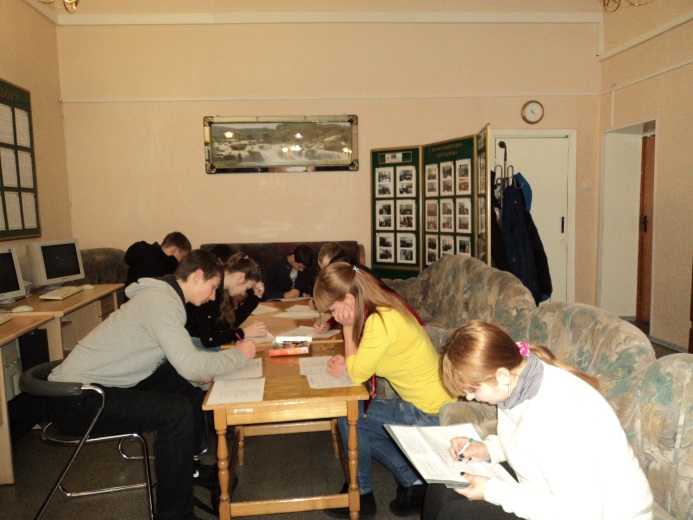 Семинар - тренинг «Технология карьеры» проводился с целью  оказания безработной молодежи помощи в выборе профессии и построении карьеры, формирования  личностных качеств, необходимых для успешной самореализации, для оказания им  психологической поддержки.               Участники тренинга протестировали свои социально-психологические установки в мотивационно - потребностной сфере, обсудили возможности достижения успехов в труде, в профессиональной деятельности, получили рекомендации специалиста.ВысвобождениеЗа прошедшую неделюв центр занятости населения в поисках работыграждане, уволенные в связи с высвобождением, не обращались.Всего с начала 2017 года в центр занятости населения были предоставлены списки на высвобождение работников по причине сокращения численности или штата работников организации, ликвидации организации  от 3 предприятий, учреждений, организаций на 9 человек.Списки на высвобождение работников от организаций, учреждений, предприятий по городскому округу Спасск-Дальний за текущую неделю  поступилиМУП города Спасск-Дальний “МРЭУ № 2 мк.им.С.Лазо” – 2 человека.Неформальная занятостьВ текущем периоде 2017 года проанкетированы 39человек, в том числе 25 жителей ГО Спасск-Дальний. Поступили сигналы о фактах неформальной занятости на 6 организаций и индивидуальных предпринимателя, в том числе 5 по Городскому округу Спасск-Дальний.Трудоустроено в рамках проводимой работы по легализации трудовых отношений 69 человек. Работа по выявлению фактов неформальной занятости продолжается. Привлечение иностранной рабочей силы            С начала года положительное заключение Департамента труда и социального развития Приморского края на привлечение иностранных работников получили следующие предприятия: - ООО «Форест-Стар»   на 42 человека  с 31.12.2016г.- 30.12.2017г  по специальностям: станочник деревообрабатывающих иструментов.    Получение пособия обманным путемЗа период с 01.01.2017 года по 23.01.2017 года выявлен1человек, получившийпособие по безработице обманным путем. Сумма незаконно полученного пособия составила: 172 рубля 34 копейки.Незаконно полученное пособие возвратил 1 человек на сумму 172 рубля 34 копейки.Начальник отделения						                       Л.И. ШпанкоНаименованиеВсего (человек)В том числе жителей городаПолучили услуги по профессиональной ориентации, психологической поддержке, социальной адаптации, всего граждан: в том числе профориентация учащейся молодежи, осужденных и других категорий граждан (дни профориентации, лекции, беседы)192109Государственные услуги гражданам, относящихся к категории сирот: (профориентация-2; соц.адаптация-1, психологическая поддержка-5)82